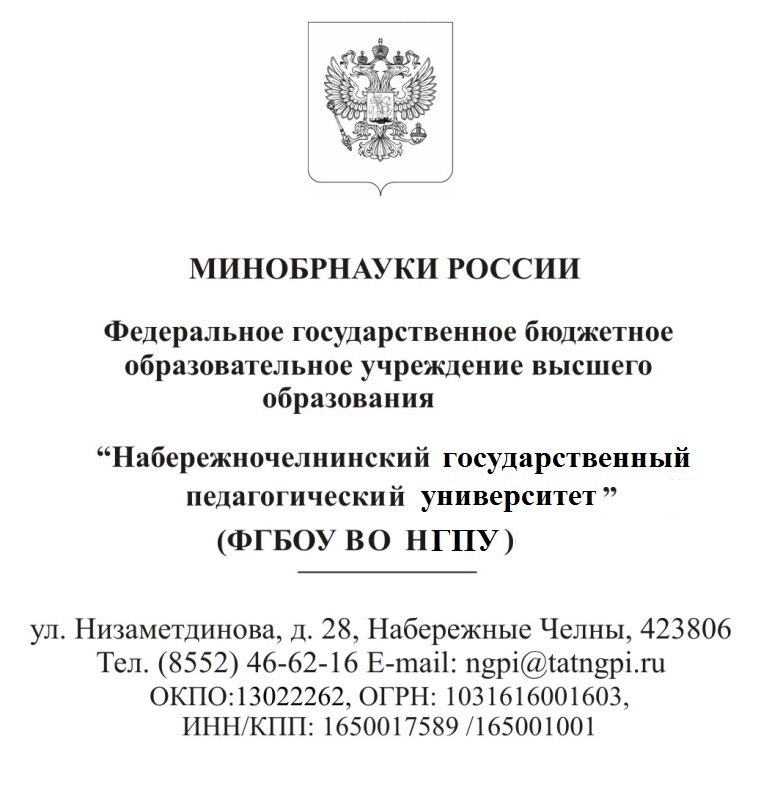 Факультет математики и информатикиКафедра математики и методики ее преподаванияИнформационное письмоУважаемые коллеги!Приглашаем вас принять участие в XXXVII Международном научном семинаре преподавателей математики и информатики университетов и педагогических вузов, который состоится 26–28 октября 2018 года в г. Набережные Челны на базе Набережночелнинского государственного педагогического университета. Тема семинара: «Российское математическое образование в XXI веке». К началу семинара будет издан сборник материалов с размещением в РИНЦ. Оргвзнос составляет 500 рублей.Материалы для участия в конференции принимаются до 1 августа 2018 г.Оформление тезисов	Microsoft Word, размер бумаги А5 (14.8 на 21), шрифт Times New Roman, 11. Все поля по 17 мм, одинарный межстрочный интервал. Ориентация книжная. Страницы не нумеровать. Выравнивание текста - по ширине страницы. Отступ первой строки абзаца – . Расстановка переносов – обязательно (автоматическая расстановка переносов).Оформление заголовков по центру в следующем порядке: название статьи, жирными заглавными буквами 11 шрифта, ниже – сведения об авторе(ах) (фамилия и инициалы, ученая степень, звание, место работы, город).К тезисам даются: краткая аннотация объемом не более 5 предложений, не более 10 ключевых слов.Заголовок, сведения об авторе (фамилия, имя, отчество, место работы, e-mail), аннотация, ключевые слова – на русском и английском языках.В конце приводится список литературы (полное библиографическое описание источников) в алфавитном порядке.Объем тезисов: 2 страницы. Заявку, материалы и скан-копии платежных поручений присылать на следующий электронный адрес:Попова Лариса Ивановна:  konferencya2018@bk.ruТезисы просим продублировать по адресу:Мордкович Александр Григорьевич:  amordkovich@yandex.ruЖелающие могут опубликовать статью. Стоимость публикации определяется из расчета: за каждую страницу, начиная с третьей – 200 рублей.Представляемый материал должен быть оригинальным, не опубликованным ранее в других печатных изданиях.Содержание и структура текста должны включать следующие элементы: постановка задачи (вопрос, на который дается ответ в статье), введение в проблему, анализ существующих методологических подходов к решению данной задачи, исследовательская часть, система доказательств и научная аргументация, результаты исследования, научный аппарат и библиография. Оргкомитет конференции оставляет за собой право отбора и редактирования материалов, не вступая с автором в переписку.Контактная информацияПриложение 1. Заявка на участие.  Приложение 2. Образец оформления МУЛЬТИМЕДИЙНЫЕ ПРОЕКТЫ ПО ИСТОРИИ НАУКИ И ИХ РОЛЬ В ФОРМИРОВАНИИ У СТУДЕНТОВ ОБЩЕКУЛЬТУРНЫХ  КОМПЕТЕНЦИЙИ.Н. Иванов, д.пед.н., профессорГосударственный университет управления, МоскваВ работе раскрыта роль истории науки в формировании у студентов вузов общекультурных компетенций и определены средства, обеспечивающие этот процесс.Ключевые слова: общекультурные компетенции, история науки, метод проектов, мультимедийные энциклопедии.MULTIMEDIA PROJECTS ON THE HISTORY OF SCIENCE AND ITS ROLE IN FORMATION OF THE STUDENTS' CULTURAL COMPETENCEI.N. Ivanov, doctor of pedagogical sciences, professorState university of management, MoscouIn work the analysis of the state educational standard in a direction "Economy" and defined the content and the means with which to form a common cultural competence.Keywords: cultural competence, history of science, project method, multimedia encyclopedia. Реформирование экономических и политических составляющих российской действительности, тенденции глобализации, характеризующие общемировой процесс, объективно требуют внесение изменений в систему образования. …Список литературыФедеральные государственные образовательные стандарты // http://mon.gov.ru/dok/fgos/.Информационные системы и технологии управления: учебник / под ред. Г.А. Титоренко. - 3 изд.; перераб. и доп. - М: ЮНИТИ-ДАНА, 2012. - 591соргвзноса за участие в XXXVII Международном научном семинаре:	Подписи	Отметки банкаФ.И.О.ТелефонE-mailПредседатель оргкомитетаМордкович Александр Григорьевич, д.п.н., профессор, Заслуженный деятель науки РФ8967283300389060498767amordkovich@yandex.ruЗаместитель председателя оргкомитетаШакиров Искандер Асгатович, к.ф-м.н., доцент, проректор по дополнительному образованию НГПУ89172589438iskander@tatngpi.ruЗаместитель председателя оргкомитетаДробышев Юрий Александрович, доктор педагогических наук, профессор (Калуга)89038120812drobyshev.yury2011@yandex.ru Фамилия, имя, отчествоУченая степеньУченое званиеОрганизация (полностью)ДолжностьПочтовый адресКонтактные телефоны (с кодом города)E-mailНазвание статьиФорма участия (очная/заочная,
с докладом/без доклада)Образец заполнения платежного порученияОбразец заполнения платежного порученияОбразец заполнения платежного порученияОбразец заполнения платежного поручения040106004010600401060Поступ. в банк плат.Поступ. в банк плат.Поступ. в банк плат.Списано со сч. плат.Списано со сч. плат.Списано со сч. плат.ПЛАТЕЖНОЕ ПОРУЧЕНИЕ № 	ПЛАТЕЖНОЕ ПОРУЧЕНИЕ № 	ПЛАТЕЖНОЕ ПОРУЧЕНИЕ № 	ПЛАТЕЖНОЕ ПОРУЧЕНИЕ № 	ПЛАТЕЖНОЕ ПОРУЧЕНИЕ № 	ПЛАТЕЖНОЕ ПОРУЧЕНИЕ № 	ПЛАТЕЖНОЕ ПОРУЧЕНИЕ № 	ПЛАТЕЖНОЕ ПОРУЧЕНИЕ № 	ПЛАТЕЖНОЕ ПОРУЧЕНИЕ № 	ПЛАТЕЖНОЕ ПОРУЧЕНИЕ № 	ДатаДатаДатаВид платежаВид платежаВид платежаВид платежаСуммапрописьюСуммапрописьюИНН  ИНН  ИНН  ИНН  ИНН  ИНН  КПП  КПП  КПП  КПП  СуммаСуммаСумма500 руб.500 руб.500 руб.500 руб.500 руб.500 руб.СуммаСуммаСумма500 руб.500 руб.500 руб.500 руб.500 руб.500 руб.Сч. №Сч. №Сч. №ПлательщикПлательщикПлательщикПлательщикПлательщикПлательщикПлательщикПлательщикПлательщикПлательщикСч. №Сч. №Сч. №БИКБИКБИКСч. №Сч. №Сч. №Банк плательщикаБанк плательщикаБанк плательщикаБанк плательщикаБанк плательщикаБанк плательщикаБанк плательщикаБанк плательщикаБанк плательщикаБанк плательщикаСч. №Сч. №Сч. №Отделение Отделение Отделение Отделение Отделение Отделение Отделение Отделение Отделение Отделение БИКБИКБИК047308001047308001047308001047308001047308001047308001Отделение Отделение Отделение Отделение Отделение Отделение Отделение Отделение Отделение Отделение Сч. №Сч. №Сч. №Банк получателяБанк получателяБанк получателяБанк получателяБанк получателяБанк получателяБанк получателяБанк получателяБанк получателяБанк получателяСч. №Сч. №Сч. №ИНН  1650017589ИНН  1650017589ИНН  1650017589ИНН  1650017589ИНН  1650017589ИНН  1650017589КПП  165001001КПП  165001001КПП  165001001КПП  165001001Сч. №Сч. №Сч. №405018102920520000024050181029205200000240501810292052000002405018102920520000024050181029205200000240501810292052000002Отдел № 30 УФК по РТ (ФГБОУ ВО «НГПУ» л/с 20116U94420)Отдел № 30 УФК по РТ (ФГБОУ ВО «НГПУ» л/с 20116U94420)Отдел № 30 УФК по РТ (ФГБОУ ВО «НГПУ» л/с 20116U94420)Отдел № 30 УФК по РТ (ФГБОУ ВО «НГПУ» л/с 20116U94420)Отдел № 30 УФК по РТ (ФГБОУ ВО «НГПУ» л/с 20116U94420)Отдел № 30 УФК по РТ (ФГБОУ ВО «НГПУ» л/с 20116U94420)Отдел № 30 УФК по РТ (ФГБОУ ВО «НГПУ» л/с 20116U94420)Отдел № 30 УФК по РТ (ФГБОУ ВО «НГПУ» л/с 20116U94420)Отдел № 30 УФК по РТ (ФГБОУ ВО «НГПУ» л/с 20116U94420)Отдел № 30 УФК по РТ (ФГБОУ ВО «НГПУ» л/с 20116U94420)Сч. №Сч. №Сч. №405018102920520000024050181029205200000240501810292052000002405018102920520000024050181029205200000240501810292052000002Отдел № 30 УФК по РТ (ФГБОУ ВО «НГПУ» л/с 20116U94420)Отдел № 30 УФК по РТ (ФГБОУ ВО «НГПУ» л/с 20116U94420)Отдел № 30 УФК по РТ (ФГБОУ ВО «НГПУ» л/с 20116U94420)Отдел № 30 УФК по РТ (ФГБОУ ВО «НГПУ» л/с 20116U94420)Отдел № 30 УФК по РТ (ФГБОУ ВО «НГПУ» л/с 20116U94420)Отдел № 30 УФК по РТ (ФГБОУ ВО «НГПУ» л/с 20116U94420)Отдел № 30 УФК по РТ (ФГБОУ ВО «НГПУ» л/с 20116U94420)Отдел № 30 УФК по РТ (ФГБОУ ВО «НГПУ» л/с 20116U94420)Отдел № 30 УФК по РТ (ФГБОУ ВО «НГПУ» л/с 20116U94420)Отдел № 30 УФК по РТ (ФГБОУ ВО «НГПУ» л/с 20116U94420)Вид оп.Вид оп.Вид оп.Срок плат.Срок плат.Срок плат.Отдел № 30 УФК по РТ (ФГБОУ ВО «НГПУ» л/с 20116U94420)Отдел № 30 УФК по РТ (ФГБОУ ВО «НГПУ» л/с 20116U94420)Отдел № 30 УФК по РТ (ФГБОУ ВО «НГПУ» л/с 20116U94420)Отдел № 30 УФК по РТ (ФГБОУ ВО «НГПУ» л/с 20116U94420)Отдел № 30 УФК по РТ (ФГБОУ ВО «НГПУ» л/с 20116U94420)Отдел № 30 УФК по РТ (ФГБОУ ВО «НГПУ» л/с 20116U94420)Отдел № 30 УФК по РТ (ФГБОУ ВО «НГПУ» л/с 20116U94420)Отдел № 30 УФК по РТ (ФГБОУ ВО «НГПУ» л/с 20116U94420)Отдел № 30 УФК по РТ (ФГБОУ ВО «НГПУ» л/с 20116U94420)Отдел № 30 УФК по РТ (ФГБОУ ВО «НГПУ» л/с 20116U94420)Наз. пл.Наз. пл.Наз. пл.Очер. плат.Очер. плат.Очер. плат.5ПолучательПолучательПолучательПолучательПолучательПолучательПолучательПолучательПолучательПолучательКодКодКодРез. полеРез. полеРез. поле00000000000000000130000000000000000001300000000000000000013000000000000000000130Назначение платежа   Оргвзнос за участие в 37 Международном семинареНазначение платежа   Оргвзнос за участие в 37 Международном семинареНазначение платежа   Оргвзнос за участие в 37 Международном семинареНазначение платежа   Оргвзнос за участие в 37 Международном семинареНазначение платежа   Оргвзнос за участие в 37 Международном семинареНазначение платежа   Оргвзнос за участие в 37 Международном семинареНазначение платежа   Оргвзнос за участие в 37 Международном семинареНазначение платежа   Оргвзнос за участие в 37 Международном семинареНазначение платежа   Оргвзнос за участие в 37 Международном семинареНазначение платежа   Оргвзнос за участие в 37 Международном семинареНазначение платежа   Оргвзнос за участие в 37 Международном семинареНазначение платежа   Оргвзнос за участие в 37 Международном семинареНазначение платежа   Оргвзнос за участие в 37 Международном семинареНазначение платежа   Оргвзнос за участие в 37 Международном семинареНазначение платежа   Оргвзнос за участие в 37 Международном семинареНазначение платежа   Оргвзнос за участие в 37 Международном семинареНазначение платежа   Оргвзнос за участие в 37 Международном семинареНазначение платежа   Оргвзнос за участие в 37 Международном семинареНазначение платежа   Оргвзнос за участие в 37 Международном семинареМ.П.